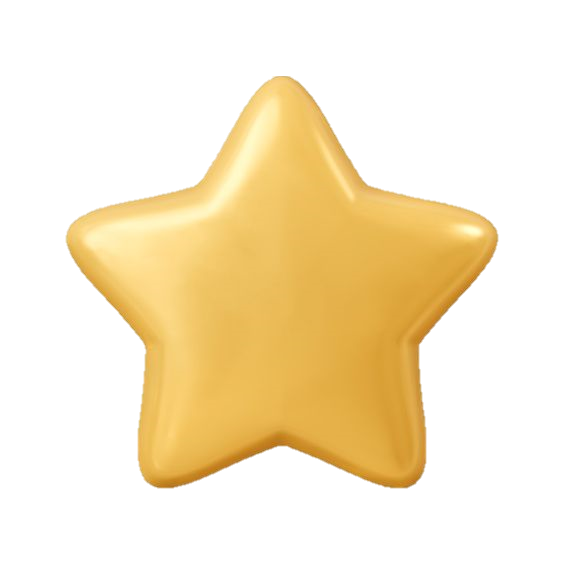 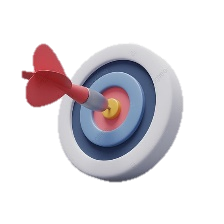 الأهداف:ان نخلق للأفراد الأجياليون مساحة لمشاركة المشاعر وللفضفضةتقوية تماسك والتضامن بين الأفراد الأجياليون مع بعضهم البعض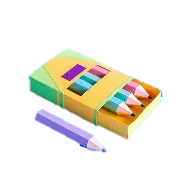 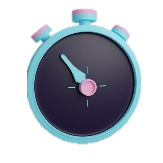 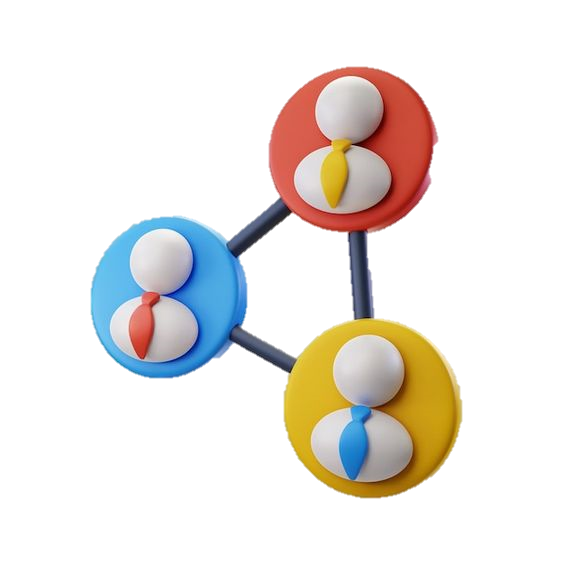 سير الفعالية:قسم افراد المجموعة لمجموعات صغيرة ( حتى 4 افراد بالمجموعة ) ضع البطاقات على الطاولة او على الارض ثم اطلب من الافراد سحب بطاقة من اختيارهم ثم مشاركة المجموعة بمشاعرهم.ملاحظة للمُركز: اخبر افراد المجموعة اننا سنتحدث فقط عن مشاعرنا.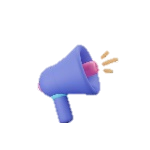 اي اننا لا نريد ان نتطرق الى التاريخ وما حدث سابقاً او لا نريد ان نقص على بعضنا البعض قصصاً صعبة او الشرح عن فيديوهات او صور رأيناها. وايضاً لا نريد ان نشرح عن ارائنا السياسية تجاه الاوضاع.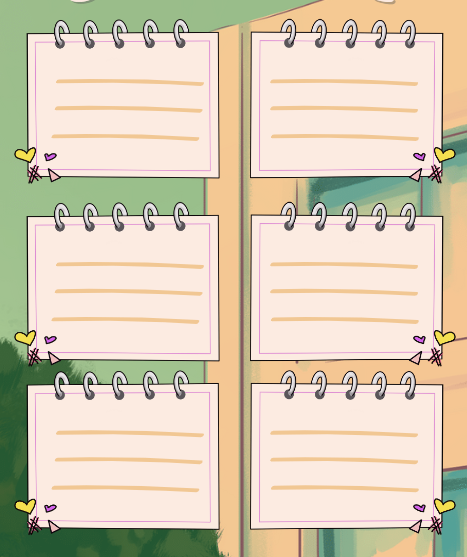 